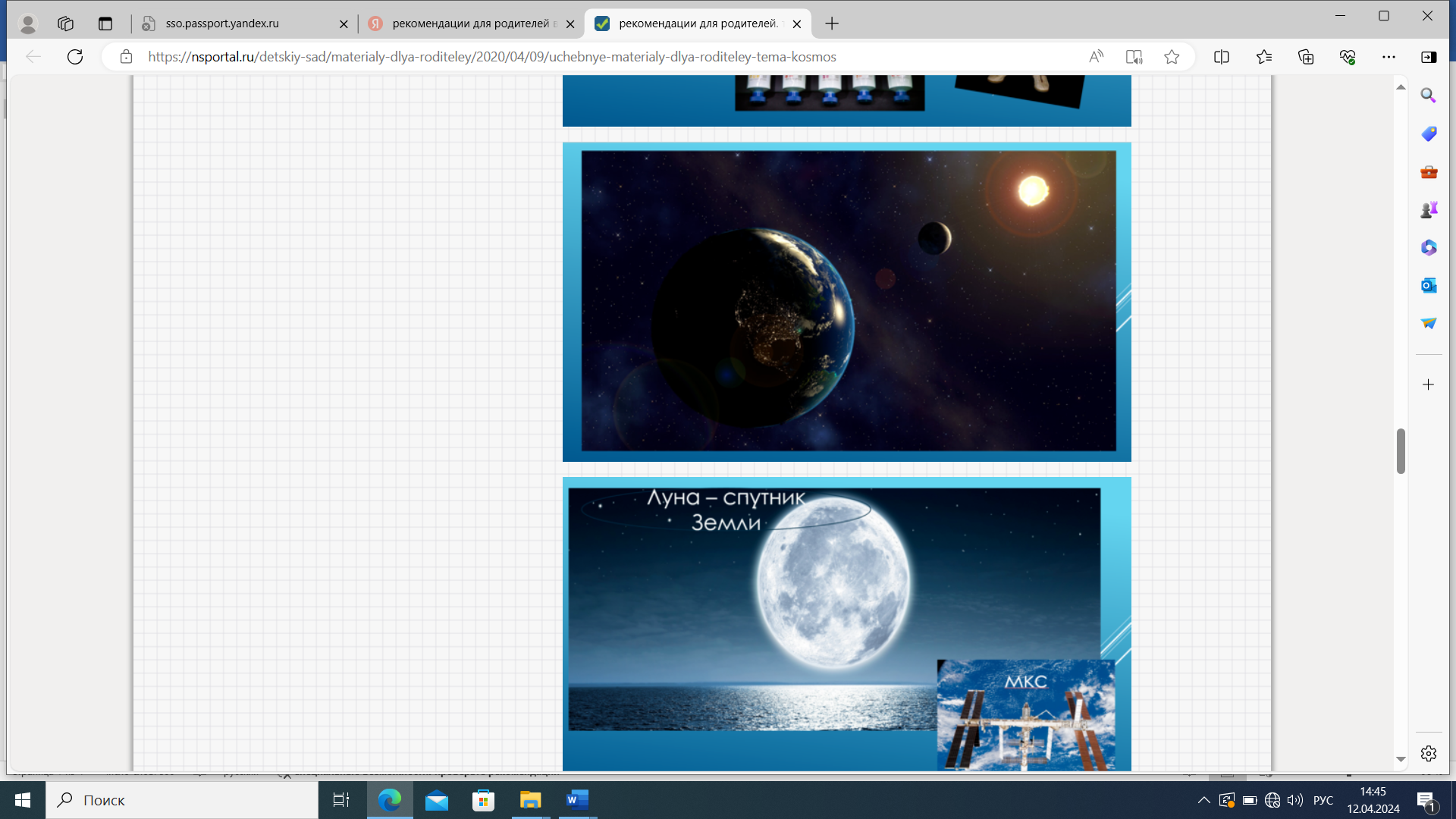 Рекомендации для родителей по теме«Всемирный день авиации и космонавтики»                                          с 08.04.2024-12.04.2024Игры на развитие речиРасширение словарного запаса детей:Существительные: Земля, Луна, Солнце, Марс, космос, планета, звезда, корабль, ракета, космонавт, спутник, комета, созвездие, станция, скафандр, отсек, невесомость, туманность, телескоп, астроном, затмение, орбита.Глаголы: лететь, падать, взлетать, приземляться, прилуняться, отражать.Прилагательные: солнечный, лунный, земной, звездный, космический, искусственный, межзвездный, межпланетный.Наречия: быстро, медленно, темно, светло, близко, низко.
Побеседуйте  с ребенком по вопросам:- Какой праздник отмечают 12 апреля? (Всемирный день авиации и космонавтики).- Что такое космос? (Космос – это то, что окружает землю и другие планеты).- Что люди запускают в космос? (Люди запускают в космос спутники, ракеты, космические корабли и станции).- Как называют человека, который летит на ракете в космос? (Человека, который летит на ракете в космос, называют космонавтом).- Кто был первым космонавтом? (Первым космонавтом был Юрий Гагарин).- Как называется место, откуда запускают в космос космические корабли? (Это место называется космодром).- Что надевает космонавт для полёта в космос? (Космонавт надевает космический скафандр).- Как называется планета, на которой мы живём? (Наша планета называется Земля).- Какой прибор нужен человеку, чтобы рассмотреть луну, далёкие звёзды и планеты? (Чтобы рассмотреть луну, звёзды и планеты, человеку нужен телескоп).Игра «Хвастунишки»- Наша планета красивая. - А наша ещё красивее.
- У нас моря глубокие. - А у нас ещё глубже.
- Наши горы высокие. - А наши – выше.
- Наши реки чистые. - А наши – чище.
- Наш хлеб вкусный. - А наш – вкуснее.
-Наши яблоки сладкие. - А наши – слаще.Цепочка загадокИгра «Сосчитай до пяти»Один искусственный спутник, два искусственных …Одна большая звезда, две большие звезды, …Одно яркое созвездие, два ярких созвездия, …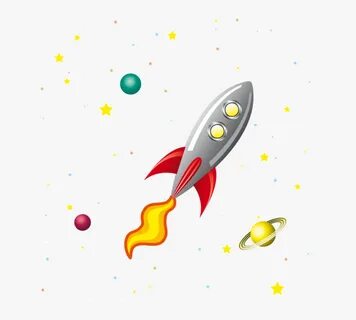 Одна космическая станция, две космические станции, …Игра «Скажи наоборот»Далеко – близкоВысоко - … Улететь - …Взлетать - …Темно - …Ярко - …Игра «Где какой?»На Земле – земнойНа Луне – лунныйНа Солнце – солнечныйНа планете – планетныйМежду звезд – межзвездныйМежду планет – межпланетныйИгра «Продолжи предложение»В космосе много планет, … (спутников, звезд)Игра «Что лишнее и почему?»Солнце, луна, лампа.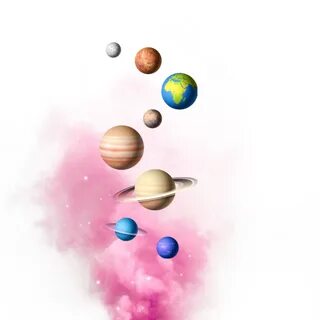 Звезда, планета, ракета.Прилуниться, припоздниться, приземлиться.Марс, Сатурн, ракета, Меркурий.Земля, Марс, планета, Юпитер. Корабль, ракета, станция, звезда.Игра «Какое слово не подходит?»Солнце, сон, солнечный, солнышко.Космос, косматый, космонавт, космический.Луна, лунный, полночь, прилуниться.Астроном, астроном, гастроном, астроном.Орбита, орбита, орбит, орбита.Спутник, путник, спутник, спутник.Игровое упражнение «Подбери признак»Космонавт – смелый, сильный, здоровый, умный… 
Звезда – маленькая, яркая, желтая, красивая… 
Солнце - … 
Космос - …Рекомендуемая художественная литература:Булычев К. «Тайна третьей планеты», Медведев В. «Звездолет Брунька»,Кащенко В. «Найди созвездие», Бороздин В. «Первый в космосе»,Клушанцев П. «О чем рассказал телескоп», Леонов А. «Шаги над планетой»ДЕНЬ Космонавтики! - Большой Сборник О Космосе - Профессор Почемушкинhttps://youtu.be/yz1gYp2u5A4М\Ф Тайна третьей планеты (1981)https://my.mail.ru/mail/adjavidan/video/_vfavorites/82786.html     Распечатайте  ребенку раскраски по м\ф «Тайна третьей планеты»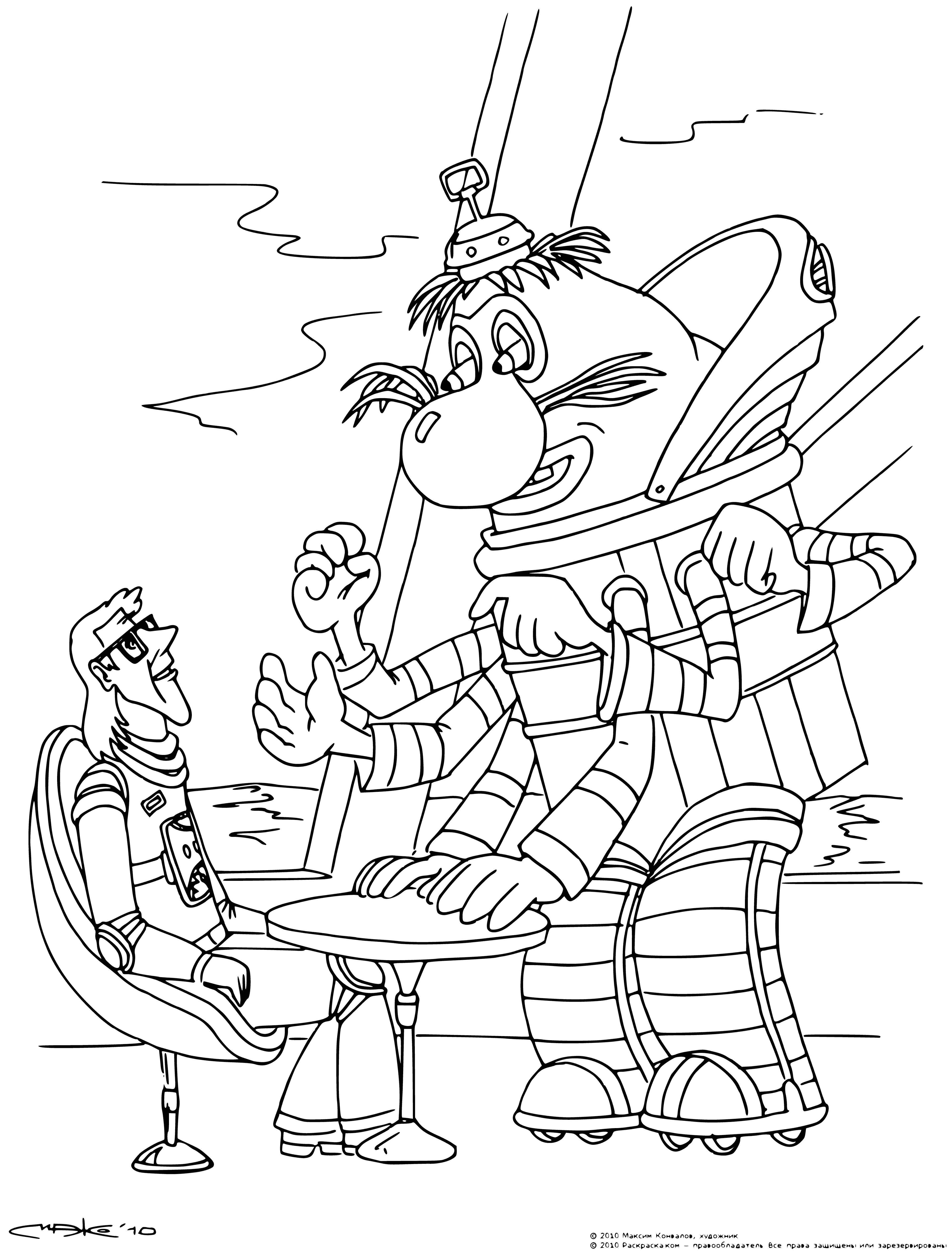 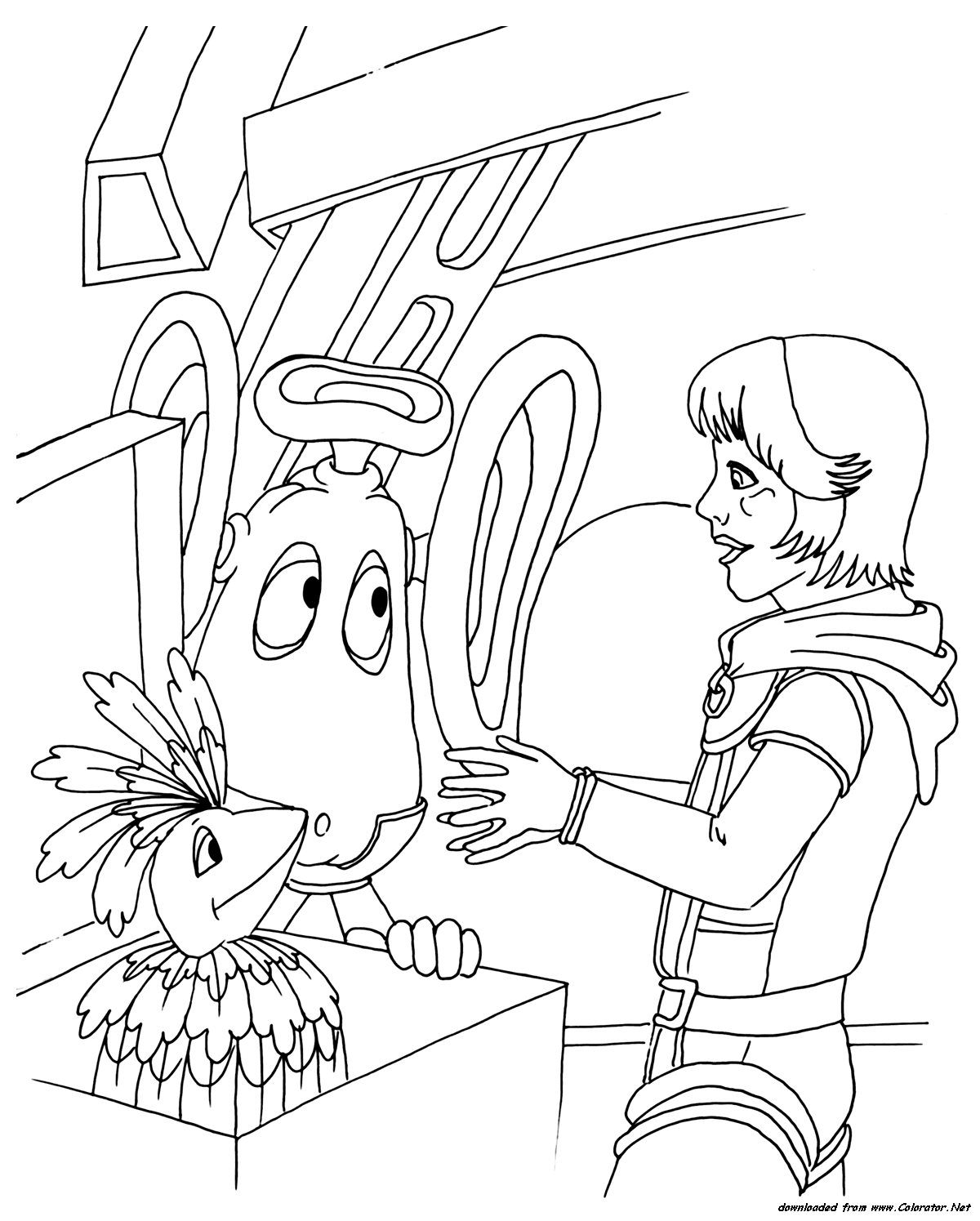 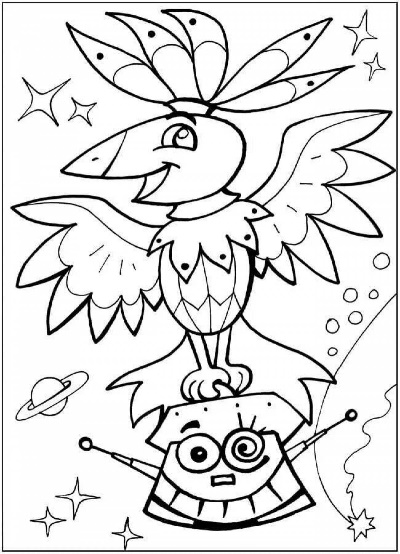 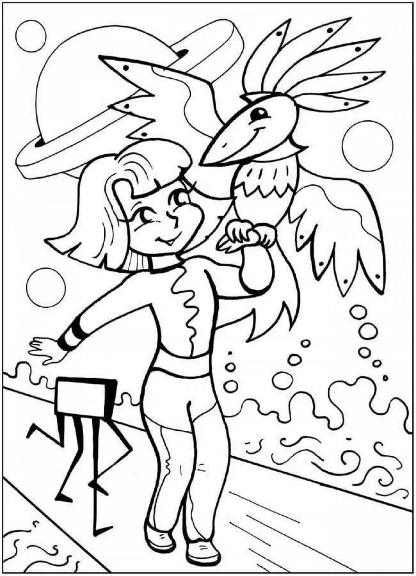 Чтобы глаз вооружить
И со звёздами дружить,
Млечный путь увидеть чтоб
Нужен мощный. . .Телескопом сотни лет
Изучают жизнь планет.
Нам расскажет обо всем
Умный дядя…Астроном - он звездочет,
Знает все наперечет!
Только лучше звёзд видна
В небе полная…У ракеты есть водитель,
Невесомости любитель.
По-английски « астронавт»,
А по-русски …До Луны не может птица
Долететь и прилуниться,
Но зато умеет это
Делать быстрая …Космонавт сидит в ракете,
Изучая всё на свете-
На орбите как назло
Появилось. . .НЛО летит к соседу
Из созвездья Андромеды,
В нём от скуки волком воет
Злой зелёный. . .Гуманоид с курса сбился,
В трёх планетах заблудился, Если звёздной карты нету,
Не поможет скорость. . .Свет быстрее всех летает,
Километры не считает,
Дарит Солнце жизнь планетам,
Нам- тепло, хвосты. . .Всё комета облетела,
Всё на небе осмотрела.
Видит в космосе нора –
Это чёрная. . .В чёрных дырах темнота
Чем- то чёрным занята.
Там окончил свой полёт
Межпланетный. . .Звездолёт – стальная птица,
Он быстрее света мчится.
Познаёт на практике 
Звёздные. . .